FIDEICOMISO MAESTRO PARA EL FINANCIAMIENTO DEL SECTOR AGROPECUARIO EN SONORAFIDEICOMISO MAESTRO PARA EL FINANCIAMIENTO DEL SECTOR AGROPECUARIO EN SONORAFIDEICOMISO MAESTRO PARA EL FINANCIAMIENTO DEL SECTOR AGROPECUARIO EN SONORAFIDEICOMISO MAESTRO PARA EL FINANCIAMIENTO DEL SECTOR AGROPECUARIO EN SONORAFIDEICOMISO MAESTRO PARA EL FINANCIAMIENTO DEL SECTOR AGROPECUARIO EN SONORAFIDEICOMISO MAESTRO PARA EL FINANCIAMIENTO DEL SECTOR AGROPECUARIO EN SONORAFIDEICOMISO MAESTRO PARA EL FINANCIAMIENTO DEL SECTOR AGROPECUARIO EN SONORAFIDEICOMISO MAESTRO PARA EL FINANCIAMIENTO DEL SECTOR AGROPECUARIO EN SONORAFIDEICOMISO MAESTRO PARA EL FINANCIAMIENTO DEL SECTOR AGROPECUARIO EN SONORAFIDEICOMISO MAESTRO PARA EL FINANCIAMIENTO DEL SECTOR AGROPECUARIO EN SONORAFIDEICOMISO MAESTRO PARA EL FINANCIAMIENTO DEL SECTOR AGROPECUARIO EN SONORAFIDEICOMISO MAESTRO PARA EL FINANCIAMIENTO DEL SECTOR AGROPECUARIO EN SONORAFIDEICOMISO MAESTRO PARA EL FINANCIAMIENTO DEL SECTOR AGROPECUARIO EN SONORA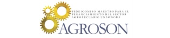 Estado de Situación Financiera Octubre de 2022Estado de Situación Financiera Octubre de 2022Estado de Situación Financiera Octubre de 2022Estado de Situación Financiera Octubre de 2022Estado de Situación Financiera Octubre de 2022Estado de Situación Financiera Octubre de 2022Estado de Situación Financiera Octubre de 202220222021202120222021202120212021ACTIVOACTIVOACTIVOACTIVOACTIVOPASIVOPASIVOACTIVO CIRCULANTEACTIVO CIRCULANTEACTIVO CIRCULANTEACTIVO CIRCULANTEACTIVO CIRCULANTE$70,908,170.72$73,362,347.99$73,362,347.99PASIVO CIRCULANTEPASIVO CIRCULANTE$2,556,022.41$3,055,294.18$3,055,294.18$3,055,294.18$3,055,294.18EFECTIVO Y EQUIVALENTESEFECTIVO Y EQUIVALENTESEFECTIVO Y EQUIVALENTESEFECTIVO Y EQUIVALENTESEFECTIVO Y EQUIVALENTES$55,473,772.52$71,080,534.01$71,080,534.01CUENTAS POR PAGAR A CORTO PLAZOCUENTAS POR PAGAR A CORTO PLAZO$975,798.76$996,290.53$996,290.53$996,290.53$996,290.53DERECHOS A RECIBIR EFECTIVO O EQUIVALENTESDERECHOS A RECIBIR EFECTIVO O EQUIVALENTESDERECHOS A RECIBIR EFECTIVO O EQUIVALENTESDERECHOS A RECIBIR EFECTIVO O EQUIVALENTESDERECHOS A RECIBIR EFECTIVO O EQUIVALENTES$1,611,960.69$1,740,588.96$1,740,588.96PASIVOS DIFERIDOS A CORTO PLAZOPASIVOS DIFERIDOS A CORTO PLAZO$1,580,223.65$2,059,003.65$2,059,003.65$2,059,003.65$2,059,003.65ESTIMACIÓN POR PÉRDIDA O DETERIORO DEESTIMACIÓN POR PÉRDIDA O DETERIORO DEESTIMACIÓN POR PÉRDIDA O DETERIORO DEESTIMACIÓN POR PÉRDIDA O DETERIORO DEESTIMACIÓN POR PÉRDIDA O DETERIORO DE-$1,976,783.89-$3,336,295.18-$3,336,295.18Total de Pasivos CirculantesTotal de Pasivos Circulantes$2,556,022.41$3,055,294.18$3,055,294.18$3,055,294.18$3,055,294.18OTROS ACTIVOS CIRCULANTESOTROS ACTIVOS CIRCULANTESOTROS ACTIVOS CIRCULANTESOTROS ACTIVOS CIRCULANTESOTROS ACTIVOS CIRCULANTES$15,799,221.40$3,877,520.20$3,877,520.20Total de Pasivos CirculantesTotal de Pasivos Circulantes$2,556,022.41$3,055,294.18$3,055,294.18$3,055,294.18$3,055,294.18Total de Activos CirculantesTotal de Activos CirculantesTotal de Activos CirculantesTotal de Activos CirculantesTotal de Activos Circulantes$70,908,170.72$73,362,347.99$73,362,347.99PASIVO NO CIRCULANTEPASIVO NO CIRCULANTE$0.00$0.00$0.00$0.00$0.00ACTIVO NO CIRCULANTEACTIVO NO CIRCULANTEACTIVO NO CIRCULANTEACTIVO NO CIRCULANTEACTIVO NO CIRCULANTE$81,495,056.15$77,161,138.68$77,161,138.68INVERSIONES FINANCIERAS A LARGO PLAZOINVERSIONES FINANCIERAS A LARGO PLAZOINVERSIONES FINANCIERAS A LARGO PLAZOINVERSIONES FINANCIERAS A LARGO PLAZOINVERSIONES FINANCIERAS A LARGO PLAZO$15,702,740.78$10,198,440.86$10,198,440.86HACIENDA PÚBLICA/ PATRIMONIOHACIENDA PÚBLICA/ PATRIMONIO$2,556,022.41$3,055,294.18$3,055,294.18$3,055,294.18$3,055,294.18DERECHOS A RECIBIR EFECTIVO O EQUIVALENTESDERECHOS A RECIBIR EFECTIVO O EQUIVALENTESDERECHOS A RECIBIR EFECTIVO O EQUIVALENTESDERECHOS A RECIBIR EFECTIVO O EQUIVALENTESDERECHOS A RECIBIR EFECTIVO O EQUIVALENTES$65,550,270.21$66,625,373.22$66,625,373.22HACIENDA PÚBLICA/ PATRIMONIOHACIENDA PÚBLICA/ PATRIMONIO$2,556,022.41$3,055,294.18$3,055,294.18$3,055,294.18$3,055,294.18BIENES MUEBLESBIENES MUEBLESBIENES MUEBLESBIENES MUEBLESBIENES MUEBLES$544,221.12$544,221.12$544,221.12HACIENDA PÚBLICA/PATRIMONIO CONTRIBUIDOHACIENDA PÚBLICA/PATRIMONIO CONTRIBUIDO$64,761,924.10$64,761,924.10$64,761,924.10$64,761,924.10$64,761,924.10DEPRECIACIÓN, DETERIORO Y AMORTIZACIÓNDEPRECIACIÓN, DETERIORO Y AMORTIZACIÓNDEPRECIACIÓN, DETERIORO Y AMORTIZACIÓNDEPRECIACIÓN, DETERIORO Y AMORTIZACIÓNDEPRECIACIÓN, DETERIORO Y AMORTIZACIÓN-$302,175.96-$206,896.52-$206,896.52Total de Activos No CirculantesTotal de Activos No CirculantesTotal de Activos No CirculantesTotal de Activos No CirculantesTotal de Activos No Circulantes$81,495,056.15$77,161,138.68$77,161,138.68APORTACIONESAPORTACIONES$64,761,924.10$64,761,924.10$64,761,924.10$64,761,924.10$64,761,924.10HACIENDA PÚBLICA /PATRIMONIO GENERADOHACIENDA PÚBLICA /PATRIMONIO GENERADO$85,085,280.36$82,706,268.39$82,706,268.39$82,706,268.39$82,706,268.39Total de ActivosTotal de ActivosTotal de ActivosTotal de ActivosTotal de Activos$152,403,226.87$150,523,486.67$150,523,486.67RESULTADOS DE EJERCICIOS ANTERIORESRESULTADOS DE EJERCICIOS ANTERIORES$82,706,268.39$81,486,720.36$81,486,720.36$81,486,720.36$81,486,720.36EXCESO O INSUFICIENCIA EN LA ACTUALIZACIÓN DE LAEXCESO O INSUFICIENCIA EN LA ACTUALIZACIÓN DE LA$0.00$0.00$0.00$0.00$0.00Total Hacienda Pública/PatrimonioTotal Hacienda Pública/Patrimonio$149,847,204.46$147,468,192.49$147,468,192.49$147,468,192.49$147,468,192.49Total de Pasivo y Hacienda Pública/PatrimonioTotal de Pasivo y Hacienda Pública/Patrimonio$152,403,226.87$150,523,486.67$150,523,486.67$150,523,486.67$150,523,486.67